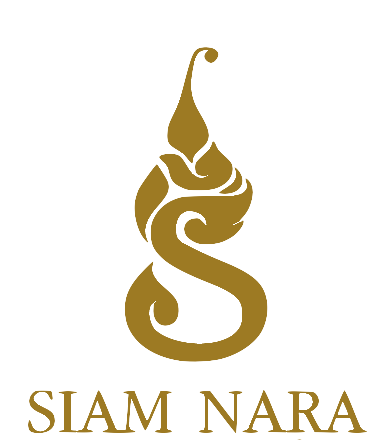 Employment Application Manikalux Corporation – DBA Siam Nara is an Equal  Opportunity Employer.  Applicants are considered for all positions without discrimination on          the basis of race, color, religion, sex, national origin, age, marital or veteran status, citizenship, disability, the presence of a non-job-related         medical condition or handicap, or any other consideration made unlawful by applicable federal, state, or local laws.          Referral Source:  AdvertisementEmployment Agency   Walk-In   Friend/Relative   Other:___________________________Page 3 of 3APPLICANT INFORMATIONAPPLICANT INFORMATIONAPPLICANT INFORMATIONAPPLICANT INFORMATIONAPPLICANT INFORMATIONAPPLICANT INFORMATIONAPPLICANT INFORMATIONAPPLICANT INFORMATIONAPPLICANT INFORMATIONAPPLICANT INFORMATIONAPPLICANT INFORMATIONAPPLICANT INFORMATIONAPPLICANT INFORMATIONAPPLICANT INFORMATIONAPPLICANT INFORMATIONAPPLICANT INFORMATIONAPPLICANT INFORMATIONAPPLICANT INFORMATIONAPPLICANT INFORMATIONAPPLICANT INFORMATIONAPPLICANT INFORMATIONAPPLICANT INFORMATIONAPPLICANT INFORMATIONAPPLICANT INFORMATIONLast NameLast NameLast NameFirstM.I.M.I.DateDatePresent AddressPresent AddressPresent AddressPresent AddressApartment/Unit #Apartment/Unit #Apartment/Unit #Apartment/Unit #CityStateZIPHome PhoneHome PhoneHome PhoneHome PhoneHome PhoneHome PhoneHome PhoneHome PhoneHome PhoneHome PhoneHome PhoneHome PhoneE-mail AddressE-mail AddressE-mail AddressMobile PhoneMobile PhoneMobile PhoneMobile PhonePosition (s) Applied For:Position (s) Applied For:Position (s) Applied For:Position (s) Applied For:Position (s) Applied For:Position (s) Applied For:Position (s) Applied For:Position (s) Applied For:Position (s) Applied For:Position (s) Applied For:Position (s) Applied For:Position (s) Applied For:Position (s) Applied For:Position (s) Applied For:Desired Salary:Desired Salary:Desired Salary:Desired Salary:Desired Salary:Desired Salary:Desired Salary:Desired Salary:Desired Salary:Desired Salary:Can you travel if a job requires it?Can you travel if a job requires it?Can you travel if a job requires it?Can you travel if a job requires it?Can you travel if a job requires it?Can you travel if a job requires it?Can you travel if a job requires it?Can you travel if a job requires it?Can you travel if a job requires it?YES  YES  NO  NO  Do you have a reliable means of transportation?Do you have a reliable means of transportation?Do you have a reliable means of transportation?Do you have a reliable means of transportation?Do you have a reliable means of transportation?Do you have a reliable means of transportation?Do you have a reliable means of transportation?Do you have a reliable means of transportation?YES  YES  NO  Date available for work: (____________Date available for work: (____________Date available for work: (____________Date available for work: (____________Date available for work: (____________Date available for work: (____________Availability:   M       T      W      Th      F      S      S            I am interested in working:   Full Time   Part Time   Availability:   M       T      W      Th      F      S      S            I am interested in working:   Full Time   Part Time   Availability:   M       T      W      Th      F      S      S            I am interested in working:   Full Time   Part Time   Availability:   M       T      W      Th      F      S      S            I am interested in working:   Full Time   Part Time   Availability:   M       T      W      Th      F      S      S            I am interested in working:   Full Time   Part Time   Availability:   M       T      W      Th      F      S      S            I am interested in working:   Full Time   Part Time   Availability:   M       T      W      Th      F      S      S            I am interested in working:   Full Time   Part Time   Availability:   M       T      W      Th      F      S      S            I am interested in working:   Full Time   Part Time   Availability:   M       T      W      Th      F      S      S            I am interested in working:   Full Time   Part Time   Availability:   M       T      W      Th      F      S      S            I am interested in working:   Full Time   Part Time   Availability:   M       T      W      Th      F      S      S            I am interested in working:   Full Time   Part Time   Availability:   M       T      W      Th      F      S      S            I am interested in working:   Full Time   Part Time   Availability:   M       T      W      Th      F      S      S            I am interested in working:   Full Time   Part Time   Availability:   M       T      W      Th      F      S      S            I am interested in working:   Full Time   Part Time   Availability:   M       T      W      Th      F      S      S            I am interested in working:   Full Time   Part Time   Availability:   M       T      W      Th      F      S      S            I am interested in working:   Full Time   Part Time   Availability:   M       T      W      Th      F      S      S            I am interested in working:   Full Time   Part Time   Availability:   M       T      W      Th      F      S      S            I am interested in working:   Full Time   Part Time   Days/Hours NOT Available to Work:Days/Hours NOT Available to Work:Days/Hours NOT Available to Work:Days/Hours NOT Available to Work:Days/Hours NOT Available to Work:Days/Hours NOT Available to Work:Are you at least 18 years of age?Are you at least 18 years of age?Are you at least 18 years of age?Are you at least 18 years of age?Are you at least 18 years of age?Are you at least 18 years of age?Are you at least 18 years of age?Are you at least 18 years of age?Are you at least 18 years of age?YES  YES  NO  NO  Are you authorized to work in the U.S.?Are you authorized to work in the U.S.?Are you authorized to work in the U.S.?Are you authorized to work in the U.S.?Are you authorized to work in the U.S.?Are you authorized to work in the U.S.?Are you authorized to work in the U.S.?Are you authorized to work in the U.S.?YES  YES  NO  Have you ever applied for employment at this company?Have you ever applied for employment at this company?Have you ever applied for employment at this company?Have you ever applied for employment at this company?Have you ever applied for employment at this company?Have you ever applied for employment at this company?Have you ever applied for employment at this company?Have you ever applied for employment at this company?Have you ever applied for employment at this company?YES  YES  NO  NO  If so, when?If so, when?If so, when?If so, when?Have you ever worked for this company?Have you ever worked for this company?Have you ever worked for this company?Have you ever worked for this company?Have you ever worked for this company?Have you ever worked for this company?Have you ever worked for this company?Have you ever worked for this company?Have you ever worked for this company?YES  YES  NO  NO  If so, when?If so, when?If so, when?If so, when?Have you ever been convicted of a felony within the last seven (7) years?Have you ever been convicted of a felony within the last seven (7) years?Have you ever been convicted of a felony within the last seven (7) years?Have you ever been convicted of a felony within the last seven (7) years?Have you ever been convicted of a felony within the last seven (7) years?Have you ever been convicted of a felony within the last seven (7) years?Have you ever been convicted of a felony within the last seven (7) years?Have you ever been convicted of a felony within the last seven (7) years?Have you ever been convicted of a felony within the last seven (7) years?YES  YES  NO  NO  If yes, explainIf yes, explainIf yes, explainIf yes, explainEDUCATIONEDUCATIONEDUCATIONEDUCATIONEDUCATIONEDUCATIONEDUCATIONEDUCATIONEDUCATIONEDUCATIONEDUCATIONEDUCATIONEDUCATIONEDUCATIONEDUCATIONEDUCATIONEDUCATIONEDUCATIONEDUCATIONEDUCATIONEDUCATIONEDUCATIONEDUCATIONEDUCATIONHigh SchoolHigh SchoolHigh SchoolLocation: (City & State)Location: (City & State)Location: (City & State)Location: (City & State)Location: (City & State)Location: (City & State)Location: (City & State)Location: (City & State)Location: (City & State)Location: (City & State)Location: (City & State)Location: (City & State)Location: (City & State)Course/Major:Course/Major:Did you graduate?Did you graduate?Did you graduate?YES  YES  NO  NO  NO  Diploma/Degree:Diploma/Degree:Diploma/Degree:Diploma/Degree:Diploma/Degree:Diploma/Degree:Diploma/Degree:Diploma/Degree:Circle Last Year Completed:   9   10   11   12Circle Last Year Completed:   9   10   11   12Circle Last Year Completed:   9   10   11   12Circle Last Year Completed:   9   10   11   12Circle Last Year Completed:   9   10   11   12Circle Last Year Completed:   9   10   11   12Circle Last Year Completed:   9   10   11   12Circle Last Year Completed:   9   10   11   12Circle Last Year Completed:   9   10   11   12Circle Last Year Completed:   9   10   11   12Circle Last Year Completed:   9   10   11   12Circle Last Year Completed:   9   10   11   12Circle Last Year Completed:   9   10   11   12Circle Last Year Completed:   9   10   11   12Circle Last Year Completed:   9   10   11   12Circle Last Year Completed:   9   10   11   12Circle Last Year Completed:   9   10   11   12Circle Last Year Completed:   9   10   11   12Circle Last Year Completed:   9   10   11   12Circle Last Year Completed:   9   10   11   12Circle Last Year Completed:   9   10   11   12Circle Last Year Completed:   9   10   11   12Circle Last Year Completed:   9   10   11   12Circle Last Year Completed:   9   10   11   12College/UniversityCollege/UniversityCollege/UniversityCollege/UniversityCollege/UniversityCollege/UniversityCollege/UniversityCollege/UniversityCollege/UniversityCollege/UniversityCollege/UniversityLocation: (City & State)Location: (City & State)Location: (City & State)Location: (City & State)Location: (City & State)Location: (City & State)Location: (City & State)Location: (City & State)Location: (City & State)Location: (City & State)Location: (City & State)Location: (City & State)Location: (City & State)Course/Major:Course/Major:Did you graduate?Did you graduate?Did you graduate?YES  YES  NO  NO  NO  Diploma/Degree:Diploma/Degree:Diploma/Degree:Diploma/Degree:Diploma/Degree:Diploma/Degree:Diploma/Degree:Diploma/Degree:Circle Last Year Completed:   1    2    3    4Circle Last Year Completed:   1    2    3    4Circle Last Year Completed:   1    2    3    4Circle Last Year Completed:   1    2    3    4Circle Last Year Completed:   1    2    3    4Circle Last Year Completed:   1    2    3    4Circle Last Year Completed:   1    2    3    4Circle Last Year Completed:   1    2    3    4Circle Last Year Completed:   1    2    3    4Circle Last Year Completed:   1    2    3    4Circle Last Year Completed:   1    2    3    4Circle Last Year Completed:   1    2    3    4Circle Last Year Completed:   1    2    3    4Circle Last Year Completed:   1    2    3    4Circle Last Year Completed:   1    2    3    4Circle Last Year Completed:   1    2    3    4Circle Last Year Completed:   1    2    3    4Circle Last Year Completed:   1    2    3    4Circle Last Year Completed:   1    2    3    4Circle Last Year Completed:   1    2    3    4Circle Last Year Completed:   1    2    3    4Circle Last Year Completed:   1    2    3    4Circle Last Year Completed:   1    2    3    4Circle Last Year Completed:   1    2    3    4OtherOtherLocation: (City & State)Location: (City & State)Location: (City & State)Location: (City & State)Location: (City & State)Location: (City & State)Location: (City & State)Location: (City & State)Location: (City & State)Location: (City & State)Location: (City & State)Location: (City & State)Location: (City & State)Course/Major:Course/Major:Did you graduate?Did you graduate?Did you graduate?YES  YES  NO  NO  NO  Diploma/Degree:Diploma/Degree:Diploma/Degree:Diploma/Degree:Diploma/Degree:Diploma/Degree:Diploma/Degree:Diploma/Degree:Circle Last Year Completed:   1    2    3    4Circle Last Year Completed:   1    2    3    4Circle Last Year Completed:   1    2    3    4Circle Last Year Completed:   1    2    3    4Circle Last Year Completed:   1    2    3    4Circle Last Year Completed:   1    2    3    4Circle Last Year Completed:   1    2    3    4Circle Last Year Completed:   1    2    3    4Circle Last Year Completed:   1    2    3    4Circle Last Year Completed:   1    2    3    4Circle Last Year Completed:   1    2    3    4Circle Last Year Completed:   1    2    3    4Circle Last Year Completed:   1    2    3    4Circle Last Year Completed:   1    2    3    4Circle Last Year Completed:   1    2    3    4Circle Last Year Completed:   1    2    3    4Circle Last Year Completed:   1    2    3    4Circle Last Year Completed:   1    2    3    4Circle Last Year Completed:   1    2    3    4Circle Last Year Completed:   1    2    3    4Circle Last Year Completed:   1    2    3    4Circle Last Year Completed:   1    2    3    4Circle Last Year Completed:   1    2    3    4Circle Last Year Completed:   1    2    3    4Page 1 of 3Page 1 of 3Page 1 of 3Page 1 of 3Page 1 of 3Page 1 of 3Page 1 of 3Page 1 of 3Page 1 of 3Page 1 of 3Page 1 of 3Page 1 of 3Page 1 of 3Page 1 of 3Page 1 of 3Page 1 of 3Page 1 of 3Page 1 of 3Page 1 of 3Page 1 of 3Page 1 of 3Page 1 of 3Page 1 of 3Page 1 of 3REFERENCESREFERENCESREFERENCESREFERENCESREFERENCESREFERENCESREFERENCESREFERENCESREFERENCESREFERENCESREFERENCESREFERENCESREFERENCESREFERENCESREFERENCESREFERENCESREFERENCESREFERENCESREFERENCESREFERENCESPLEASE LIST THREE PROFESSIONAL REFERENCES.PLEASE LIST THREE PROFESSIONAL REFERENCES.PLEASE LIST THREE PROFESSIONAL REFERENCES.PLEASE LIST THREE PROFESSIONAL REFERENCES.PLEASE LIST THREE PROFESSIONAL REFERENCES.PLEASE LIST THREE PROFESSIONAL REFERENCES.PLEASE LIST THREE PROFESSIONAL REFERENCES.PLEASE LIST THREE PROFESSIONAL REFERENCES.PLEASE LIST THREE PROFESSIONAL REFERENCES.PLEASE LIST THREE PROFESSIONAL REFERENCES.PLEASE LIST THREE PROFESSIONAL REFERENCES.PLEASE LIST THREE PROFESSIONAL REFERENCES.PLEASE LIST THREE PROFESSIONAL REFERENCES.PLEASE LIST THREE PROFESSIONAL REFERENCES.PLEASE LIST THREE PROFESSIONAL REFERENCES.PLEASE LIST THREE PROFESSIONAL REFERENCES.PLEASE LIST THREE PROFESSIONAL REFERENCES.PLEASE LIST THREE PROFESSIONAL REFERENCES.PLEASE LIST THREE PROFESSIONAL REFERENCES.PLEASE LIST THREE PROFESSIONAL REFERENCES.Full NameFull NameFull NameFull NameRelationshipRelationshipRelationshipRelationshipRelationshipCompanyCompanyCompanyCompanyPhonePhone(           )(           )(           )(           )(           )(           )(           )(           )AddressAddressAddressAddressFull NameFull NameFull NameFull NameRelationshipRelationshipRelationshipRelationshipRelationshipCompanyCompanyCompanyCompanyPhonePhone(           )(           )(           )(           )(           )(           )(           )(           )AddressAddressAddressAddressFull NameFull NameFull NameFull NameRelationshipRelationshipRelationshipRelationshipRelationshipCompanyCompanyCompanyCompanyPhonePhone(           )(           )(           )(           )(           )(           )(           )(           )AddressAddressAddressAddressEMPLOYMENT HISOTRY  (BEGIN WITH THE MOST RECENT EMPLOYER)EMPLOYMENT HISOTRY  (BEGIN WITH THE MOST RECENT EMPLOYER)EMPLOYMENT HISOTRY  (BEGIN WITH THE MOST RECENT EMPLOYER)EMPLOYMENT HISOTRY  (BEGIN WITH THE MOST RECENT EMPLOYER)EMPLOYMENT HISOTRY  (BEGIN WITH THE MOST RECENT EMPLOYER)EMPLOYMENT HISOTRY  (BEGIN WITH THE MOST RECENT EMPLOYER)EMPLOYMENT HISOTRY  (BEGIN WITH THE MOST RECENT EMPLOYER)EMPLOYMENT HISOTRY  (BEGIN WITH THE MOST RECENT EMPLOYER)EMPLOYMENT HISOTRY  (BEGIN WITH THE MOST RECENT EMPLOYER)EMPLOYMENT HISOTRY  (BEGIN WITH THE MOST RECENT EMPLOYER)EMPLOYMENT HISOTRY  (BEGIN WITH THE MOST RECENT EMPLOYER)EMPLOYMENT HISOTRY  (BEGIN WITH THE MOST RECENT EMPLOYER)EMPLOYMENT HISOTRY  (BEGIN WITH THE MOST RECENT EMPLOYER)EMPLOYMENT HISOTRY  (BEGIN WITH THE MOST RECENT EMPLOYER)EMPLOYMENT HISOTRY  (BEGIN WITH THE MOST RECENT EMPLOYER)EMPLOYMENT HISOTRY  (BEGIN WITH THE MOST RECENT EMPLOYER)EMPLOYMENT HISOTRY  (BEGIN WITH THE MOST RECENT EMPLOYER)EMPLOYMENT HISOTRY  (BEGIN WITH THE MOST RECENT EMPLOYER)EMPLOYMENT HISOTRY  (BEGIN WITH THE MOST RECENT EMPLOYER)EMPLOYMENT HISOTRY  (BEGIN WITH THE MOST RECENT EMPLOYER)CompanyCompanyCompanyPhonePhone(           )(           )(           )(           )(           )(           )(           )AddressAddressSupervisorSupervisorSupervisorJob TitleJob TitleStarting SalaryStarting SalaryStarting Salary$$$$$Ending SalaryEnding SalaryEnding Salary$ResponsibilitiesResponsibilitiesResponsibilitiesResponsibilitiesResponsibilitiesFromToReason for LeavingReason for LeavingMay we contact your current/previous supervisor for a reference?May we contact your current/previous supervisor for a reference?May we contact your current/previous supervisor for a reference?May we contact your current/previous supervisor for a reference?May we contact your current/previous supervisor for a reference?May we contact your current/previous supervisor for a reference?May we contact your current/previous supervisor for a reference?May we contact your current/previous supervisor for a reference?May we contact your current/previous supervisor for a reference?YES  YES  NO  NO  CompanyCompanyCompanyPhonePhone(         )(         )(         )(         )(         )(         )(         )AddressAddressSupervisorSupervisorSupervisorJob TitleJob TitleStarting SalaryStarting SalaryStarting Salary$$$$$Ending SalaryEnding SalaryEnding Salary$ResponsibilitiesResponsibilitiesResponsibilitiesResponsibilitiesResponsibilitiesFromToReason for LeavingReason for LeavingMay we contact your previous supervisor for a reference?May we contact your previous supervisor for a reference?May we contact your previous supervisor for a reference?May we contact your previous supervisor for a reference?May we contact your previous supervisor for a reference?May we contact your previous supervisor for a reference?May we contact your previous supervisor for a reference?May we contact your previous supervisor for a reference?May we contact your previous supervisor for a reference?YES  YES  NO  NO  CompanyCompanyPhonePhone(         )(         )(         )(         )(         )(         )(         )AddressAddressSupervisorSupervisorSupervisorJob TitleJob TitleStarting SalaryStarting SalaryStarting Salary$$$$$Ending SalaryEnding SalaryEnding Salary$ResponsibilitiesResponsibilitiesResponsibilitiesResponsibilitiesResponsibilitiesFromToReason for LeavingReason for LeavingMay we contact your previous supervisor for a reference?May we contact your previous supervisor for a reference?May we contact your previous supervisor for a reference?May we contact your previous supervisor for a reference?May we contact your previous supervisor for a reference?May we contact your previous supervisor for a reference?May we contact your previous supervisor for a reference?May we contact your previous supervisor for a reference?May we contact your previous supervisor for a reference?YES  YES  NO  NO  Page 2 of 3Page 2 of 3Page 2 of 3Page 2 of 3Page 2 of 3Page 2 of 3Page 2 of 3Page 2 of 3Page 2 of 3Page 2 of 3Page 2 of 3Page 2 of 3Page 2 of 3Page 2 of 3Page 2 of 3Page 2 of 3Page 2 of 3Page 2 of 3Page 2 of 3Page 2 of 3DISCLAIMER AND SIGNATUREDISCLAIMER AND SIGNATUREDISCLAIMER AND SIGNATUREDISCLAIMER AND SIGNATUREDISCLAIMER AND SIGNATUREDISCLAIMER AND SIGNATUREDISCLAIMER AND SIGNATUREDISCLAIMER AND SIGNATUREDISCLAIMER AND SIGNATUREDISCLAIMER AND SIGNATUREDISCLAIMER AND SIGNATUREDISCLAIMER AND SIGNATUREDISCLAIMER AND SIGNATUREDISCLAIMER AND SIGNATUREDISCLAIMER AND SIGNATUREDISCLAIMER AND SIGNATUREDISCLAIMER AND SIGNATUREDISCLAIMER AND SIGNATUREDISCLAIMER AND SIGNATUREDISCLAIMER AND SIGNATUREI hereby certify that my answers given here on the application, my resume, or other supplementary materials are true and complete to the best of my knowledge. I understand that any misrepresentation, falsification or omission of information, stated or implied, given in this application, any other employment forms, or during any interview, may result in denial of employment or, if hired, may result in termination, regardless of the time lapse before discovery.   I hereby authorize Manikalux Corporation to investigate all of the accuracy of this information from all employers, any person or organizations and I release Manikalux Corporation and all persons and organizations from all claims or liabilities of any nature arising from such investigations or the supplying of information for such investigations.  I understand and agree that as a pre-condition for employment, I will be required to submit to a drug screen/test, background security check, consumer credit check and/or an examination of my driving record.I understand that no representation, whether oral or written, by any representative or agent of Manikalux Corporation, at any time, can constitute an implied or expressed contract of employment.  I further understand no representative or agent of Manikalux Corporation has the authority to enter into an agreement for employment for any specified period of time or to make any change in any policy, procedure, benefit or other terms or condition of employment other than through a document signed by the President or CEO of the Company, and that the Company’s acceptance of this application for employment does not obligate the Company to offer me employment.  I further understand that this application is not, and is not intended to be, a contract of employment.I expressly understand and agree that, if hired, my employment with Manikalux Corporation will be at-will, having no specified term, is based upon mutual consent and may be terminated for any reason at will, with or without cause by either party with or without notice.  I also understand that, if hired, I am required to abide by all rules and regulations of the Company and that the policies and procedures relating to conditions of employment are subject to modification at any time.I hereby certify that my answers given here on the application, my resume, or other supplementary materials are true and complete to the best of my knowledge. I understand that any misrepresentation, falsification or omission of information, stated or implied, given in this application, any other employment forms, or during any interview, may result in denial of employment or, if hired, may result in termination, regardless of the time lapse before discovery.   I hereby authorize Manikalux Corporation to investigate all of the accuracy of this information from all employers, any person or organizations and I release Manikalux Corporation and all persons and organizations from all claims or liabilities of any nature arising from such investigations or the supplying of information for such investigations.  I understand and agree that as a pre-condition for employment, I will be required to submit to a drug screen/test, background security check, consumer credit check and/or an examination of my driving record.I understand that no representation, whether oral or written, by any representative or agent of Manikalux Corporation, at any time, can constitute an implied or expressed contract of employment.  I further understand no representative or agent of Manikalux Corporation has the authority to enter into an agreement for employment for any specified period of time or to make any change in any policy, procedure, benefit or other terms or condition of employment other than through a document signed by the President or CEO of the Company, and that the Company’s acceptance of this application for employment does not obligate the Company to offer me employment.  I further understand that this application is not, and is not intended to be, a contract of employment.I expressly understand and agree that, if hired, my employment with Manikalux Corporation will be at-will, having no specified term, is based upon mutual consent and may be terminated for any reason at will, with or without cause by either party with or without notice.  I also understand that, if hired, I am required to abide by all rules and regulations of the Company and that the policies and procedures relating to conditions of employment are subject to modification at any time.I hereby certify that my answers given here on the application, my resume, or other supplementary materials are true and complete to the best of my knowledge. I understand that any misrepresentation, falsification or omission of information, stated or implied, given in this application, any other employment forms, or during any interview, may result in denial of employment or, if hired, may result in termination, regardless of the time lapse before discovery.   I hereby authorize Manikalux Corporation to investigate all of the accuracy of this information from all employers, any person or organizations and I release Manikalux Corporation and all persons and organizations from all claims or liabilities of any nature arising from such investigations or the supplying of information for such investigations.  I understand and agree that as a pre-condition for employment, I will be required to submit to a drug screen/test, background security check, consumer credit check and/or an examination of my driving record.I understand that no representation, whether oral or written, by any representative or agent of Manikalux Corporation, at any time, can constitute an implied or expressed contract of employment.  I further understand no representative or agent of Manikalux Corporation has the authority to enter into an agreement for employment for any specified period of time or to make any change in any policy, procedure, benefit or other terms or condition of employment other than through a document signed by the President or CEO of the Company, and that the Company’s acceptance of this application for employment does not obligate the Company to offer me employment.  I further understand that this application is not, and is not intended to be, a contract of employment.I expressly understand and agree that, if hired, my employment with Manikalux Corporation will be at-will, having no specified term, is based upon mutual consent and may be terminated for any reason at will, with or without cause by either party with or without notice.  I also understand that, if hired, I am required to abide by all rules and regulations of the Company and that the policies and procedures relating to conditions of employment are subject to modification at any time.I hereby certify that my answers given here on the application, my resume, or other supplementary materials are true and complete to the best of my knowledge. I understand that any misrepresentation, falsification or omission of information, stated or implied, given in this application, any other employment forms, or during any interview, may result in denial of employment or, if hired, may result in termination, regardless of the time lapse before discovery.   I hereby authorize Manikalux Corporation to investigate all of the accuracy of this information from all employers, any person or organizations and I release Manikalux Corporation and all persons and organizations from all claims or liabilities of any nature arising from such investigations or the supplying of information for such investigations.  I understand and agree that as a pre-condition for employment, I will be required to submit to a drug screen/test, background security check, consumer credit check and/or an examination of my driving record.I understand that no representation, whether oral or written, by any representative or agent of Manikalux Corporation, at any time, can constitute an implied or expressed contract of employment.  I further understand no representative or agent of Manikalux Corporation has the authority to enter into an agreement for employment for any specified period of time or to make any change in any policy, procedure, benefit or other terms or condition of employment other than through a document signed by the President or CEO of the Company, and that the Company’s acceptance of this application for employment does not obligate the Company to offer me employment.  I further understand that this application is not, and is not intended to be, a contract of employment.I expressly understand and agree that, if hired, my employment with Manikalux Corporation will be at-will, having no specified term, is based upon mutual consent and may be terminated for any reason at will, with or without cause by either party with or without notice.  I also understand that, if hired, I am required to abide by all rules and regulations of the Company and that the policies and procedures relating to conditions of employment are subject to modification at any time.I hereby certify that my answers given here on the application, my resume, or other supplementary materials are true and complete to the best of my knowledge. I understand that any misrepresentation, falsification or omission of information, stated or implied, given in this application, any other employment forms, or during any interview, may result in denial of employment or, if hired, may result in termination, regardless of the time lapse before discovery.   I hereby authorize Manikalux Corporation to investigate all of the accuracy of this information from all employers, any person or organizations and I release Manikalux Corporation and all persons and organizations from all claims or liabilities of any nature arising from such investigations or the supplying of information for such investigations.  I understand and agree that as a pre-condition for employment, I will be required to submit to a drug screen/test, background security check, consumer credit check and/or an examination of my driving record.I understand that no representation, whether oral or written, by any representative or agent of Manikalux Corporation, at any time, can constitute an implied or expressed contract of employment.  I further understand no representative or agent of Manikalux Corporation has the authority to enter into an agreement for employment for any specified period of time or to make any change in any policy, procedure, benefit or other terms or condition of employment other than through a document signed by the President or CEO of the Company, and that the Company’s acceptance of this application for employment does not obligate the Company to offer me employment.  I further understand that this application is not, and is not intended to be, a contract of employment.I expressly understand and agree that, if hired, my employment with Manikalux Corporation will be at-will, having no specified term, is based upon mutual consent and may be terminated for any reason at will, with or without cause by either party with or without notice.  I also understand that, if hired, I am required to abide by all rules and regulations of the Company and that the policies and procedures relating to conditions of employment are subject to modification at any time.I hereby certify that my answers given here on the application, my resume, or other supplementary materials are true and complete to the best of my knowledge. I understand that any misrepresentation, falsification or omission of information, stated or implied, given in this application, any other employment forms, or during any interview, may result in denial of employment or, if hired, may result in termination, regardless of the time lapse before discovery.   I hereby authorize Manikalux Corporation to investigate all of the accuracy of this information from all employers, any person or organizations and I release Manikalux Corporation and all persons and organizations from all claims or liabilities of any nature arising from such investigations or the supplying of information for such investigations.  I understand and agree that as a pre-condition for employment, I will be required to submit to a drug screen/test, background security check, consumer credit check and/or an examination of my driving record.I understand that no representation, whether oral or written, by any representative or agent of Manikalux Corporation, at any time, can constitute an implied or expressed contract of employment.  I further understand no representative or agent of Manikalux Corporation has the authority to enter into an agreement for employment for any specified period of time or to make any change in any policy, procedure, benefit or other terms or condition of employment other than through a document signed by the President or CEO of the Company, and that the Company’s acceptance of this application for employment does not obligate the Company to offer me employment.  I further understand that this application is not, and is not intended to be, a contract of employment.I expressly understand and agree that, if hired, my employment with Manikalux Corporation will be at-will, having no specified term, is based upon mutual consent and may be terminated for any reason at will, with or without cause by either party with or without notice.  I also understand that, if hired, I am required to abide by all rules and regulations of the Company and that the policies and procedures relating to conditions of employment are subject to modification at any time.I hereby certify that my answers given here on the application, my resume, or other supplementary materials are true and complete to the best of my knowledge. I understand that any misrepresentation, falsification or omission of information, stated or implied, given in this application, any other employment forms, or during any interview, may result in denial of employment or, if hired, may result in termination, regardless of the time lapse before discovery.   I hereby authorize Manikalux Corporation to investigate all of the accuracy of this information from all employers, any person or organizations and I release Manikalux Corporation and all persons and organizations from all claims or liabilities of any nature arising from such investigations or the supplying of information for such investigations.  I understand and agree that as a pre-condition for employment, I will be required to submit to a drug screen/test, background security check, consumer credit check and/or an examination of my driving record.I understand that no representation, whether oral or written, by any representative or agent of Manikalux Corporation, at any time, can constitute an implied or expressed contract of employment.  I further understand no representative or agent of Manikalux Corporation has the authority to enter into an agreement for employment for any specified period of time or to make any change in any policy, procedure, benefit or other terms or condition of employment other than through a document signed by the President or CEO of the Company, and that the Company’s acceptance of this application for employment does not obligate the Company to offer me employment.  I further understand that this application is not, and is not intended to be, a contract of employment.I expressly understand and agree that, if hired, my employment with Manikalux Corporation will be at-will, having no specified term, is based upon mutual consent and may be terminated for any reason at will, with or without cause by either party with or without notice.  I also understand that, if hired, I am required to abide by all rules and regulations of the Company and that the policies and procedures relating to conditions of employment are subject to modification at any time.I hereby certify that my answers given here on the application, my resume, or other supplementary materials are true and complete to the best of my knowledge. I understand that any misrepresentation, falsification or omission of information, stated or implied, given in this application, any other employment forms, or during any interview, may result in denial of employment or, if hired, may result in termination, regardless of the time lapse before discovery.   I hereby authorize Manikalux Corporation to investigate all of the accuracy of this information from all employers, any person or organizations and I release Manikalux Corporation and all persons and organizations from all claims or liabilities of any nature arising from such investigations or the supplying of information for such investigations.  I understand and agree that as a pre-condition for employment, I will be required to submit to a drug screen/test, background security check, consumer credit check and/or an examination of my driving record.I understand that no representation, whether oral or written, by any representative or agent of Manikalux Corporation, at any time, can constitute an implied or expressed contract of employment.  I further understand no representative or agent of Manikalux Corporation has the authority to enter into an agreement for employment for any specified period of time or to make any change in any policy, procedure, benefit or other terms or condition of employment other than through a document signed by the President or CEO of the Company, and that the Company’s acceptance of this application for employment does not obligate the Company to offer me employment.  I further understand that this application is not, and is not intended to be, a contract of employment.I expressly understand and agree that, if hired, my employment with Manikalux Corporation will be at-will, having no specified term, is based upon mutual consent and may be terminated for any reason at will, with or without cause by either party with or without notice.  I also understand that, if hired, I am required to abide by all rules and regulations of the Company and that the policies and procedures relating to conditions of employment are subject to modification at any time.I hereby certify that my answers given here on the application, my resume, or other supplementary materials are true and complete to the best of my knowledge. I understand that any misrepresentation, falsification or omission of information, stated or implied, given in this application, any other employment forms, or during any interview, may result in denial of employment or, if hired, may result in termination, regardless of the time lapse before discovery.   I hereby authorize Manikalux Corporation to investigate all of the accuracy of this information from all employers, any person or organizations and I release Manikalux Corporation and all persons and organizations from all claims or liabilities of any nature arising from such investigations or the supplying of information for such investigations.  I understand and agree that as a pre-condition for employment, I will be required to submit to a drug screen/test, background security check, consumer credit check and/or an examination of my driving record.I understand that no representation, whether oral or written, by any representative or agent of Manikalux Corporation, at any time, can constitute an implied or expressed contract of employment.  I further understand no representative or agent of Manikalux Corporation has the authority to enter into an agreement for employment for any specified period of time or to make any change in any policy, procedure, benefit or other terms or condition of employment other than through a document signed by the President or CEO of the Company, and that the Company’s acceptance of this application for employment does not obligate the Company to offer me employment.  I further understand that this application is not, and is not intended to be, a contract of employment.I expressly understand and agree that, if hired, my employment with Manikalux Corporation will be at-will, having no specified term, is based upon mutual consent and may be terminated for any reason at will, with or without cause by either party with or without notice.  I also understand that, if hired, I am required to abide by all rules and regulations of the Company and that the policies and procedures relating to conditions of employment are subject to modification at any time.I hereby certify that my answers given here on the application, my resume, or other supplementary materials are true and complete to the best of my knowledge. I understand that any misrepresentation, falsification or omission of information, stated or implied, given in this application, any other employment forms, or during any interview, may result in denial of employment or, if hired, may result in termination, regardless of the time lapse before discovery.   I hereby authorize Manikalux Corporation to investigate all of the accuracy of this information from all employers, any person or organizations and I release Manikalux Corporation and all persons and organizations from all claims or liabilities of any nature arising from such investigations or the supplying of information for such investigations.  I understand and agree that as a pre-condition for employment, I will be required to submit to a drug screen/test, background security check, consumer credit check and/or an examination of my driving record.I understand that no representation, whether oral or written, by any representative or agent of Manikalux Corporation, at any time, can constitute an implied or expressed contract of employment.  I further understand no representative or agent of Manikalux Corporation has the authority to enter into an agreement for employment for any specified period of time or to make any change in any policy, procedure, benefit or other terms or condition of employment other than through a document signed by the President or CEO of the Company, and that the Company’s acceptance of this application for employment does not obligate the Company to offer me employment.  I further understand that this application is not, and is not intended to be, a contract of employment.I expressly understand and agree that, if hired, my employment with Manikalux Corporation will be at-will, having no specified term, is based upon mutual consent and may be terminated for any reason at will, with or without cause by either party with or without notice.  I also understand that, if hired, I am required to abide by all rules and regulations of the Company and that the policies and procedures relating to conditions of employment are subject to modification at any time.I hereby certify that my answers given here on the application, my resume, or other supplementary materials are true and complete to the best of my knowledge. I understand that any misrepresentation, falsification or omission of information, stated or implied, given in this application, any other employment forms, or during any interview, may result in denial of employment or, if hired, may result in termination, regardless of the time lapse before discovery.   I hereby authorize Manikalux Corporation to investigate all of the accuracy of this information from all employers, any person or organizations and I release Manikalux Corporation and all persons and organizations from all claims or liabilities of any nature arising from such investigations or the supplying of information for such investigations.  I understand and agree that as a pre-condition for employment, I will be required to submit to a drug screen/test, background security check, consumer credit check and/or an examination of my driving record.I understand that no representation, whether oral or written, by any representative or agent of Manikalux Corporation, at any time, can constitute an implied or expressed contract of employment.  I further understand no representative or agent of Manikalux Corporation has the authority to enter into an agreement for employment for any specified period of time or to make any change in any policy, procedure, benefit or other terms or condition of employment other than through a document signed by the President or CEO of the Company, and that the Company’s acceptance of this application for employment does not obligate the Company to offer me employment.  I further understand that this application is not, and is not intended to be, a contract of employment.I expressly understand and agree that, if hired, my employment with Manikalux Corporation will be at-will, having no specified term, is based upon mutual consent and may be terminated for any reason at will, with or without cause by either party with or without notice.  I also understand that, if hired, I am required to abide by all rules and regulations of the Company and that the policies and procedures relating to conditions of employment are subject to modification at any time.I hereby certify that my answers given here on the application, my resume, or other supplementary materials are true and complete to the best of my knowledge. I understand that any misrepresentation, falsification or omission of information, stated or implied, given in this application, any other employment forms, or during any interview, may result in denial of employment or, if hired, may result in termination, regardless of the time lapse before discovery.   I hereby authorize Manikalux Corporation to investigate all of the accuracy of this information from all employers, any person or organizations and I release Manikalux Corporation and all persons and organizations from all claims or liabilities of any nature arising from such investigations or the supplying of information for such investigations.  I understand and agree that as a pre-condition for employment, I will be required to submit to a drug screen/test, background security check, consumer credit check and/or an examination of my driving record.I understand that no representation, whether oral or written, by any representative or agent of Manikalux Corporation, at any time, can constitute an implied or expressed contract of employment.  I further understand no representative or agent of Manikalux Corporation has the authority to enter into an agreement for employment for any specified period of time or to make any change in any policy, procedure, benefit or other terms or condition of employment other than through a document signed by the President or CEO of the Company, and that the Company’s acceptance of this application for employment does not obligate the Company to offer me employment.  I further understand that this application is not, and is not intended to be, a contract of employment.I expressly understand and agree that, if hired, my employment with Manikalux Corporation will be at-will, having no specified term, is based upon mutual consent and may be terminated for any reason at will, with or without cause by either party with or without notice.  I also understand that, if hired, I am required to abide by all rules and regulations of the Company and that the policies and procedures relating to conditions of employment are subject to modification at any time.I hereby certify that my answers given here on the application, my resume, or other supplementary materials are true and complete to the best of my knowledge. I understand that any misrepresentation, falsification or omission of information, stated or implied, given in this application, any other employment forms, or during any interview, may result in denial of employment or, if hired, may result in termination, regardless of the time lapse before discovery.   I hereby authorize Manikalux Corporation to investigate all of the accuracy of this information from all employers, any person or organizations and I release Manikalux Corporation and all persons and organizations from all claims or liabilities of any nature arising from such investigations or the supplying of information for such investigations.  I understand and agree that as a pre-condition for employment, I will be required to submit to a drug screen/test, background security check, consumer credit check and/or an examination of my driving record.I understand that no representation, whether oral or written, by any representative or agent of Manikalux Corporation, at any time, can constitute an implied or expressed contract of employment.  I further understand no representative or agent of Manikalux Corporation has the authority to enter into an agreement for employment for any specified period of time or to make any change in any policy, procedure, benefit or other terms or condition of employment other than through a document signed by the President or CEO of the Company, and that the Company’s acceptance of this application for employment does not obligate the Company to offer me employment.  I further understand that this application is not, and is not intended to be, a contract of employment.I expressly understand and agree that, if hired, my employment with Manikalux Corporation will be at-will, having no specified term, is based upon mutual consent and may be terminated for any reason at will, with or without cause by either party with or without notice.  I also understand that, if hired, I am required to abide by all rules and regulations of the Company and that the policies and procedures relating to conditions of employment are subject to modification at any time.I hereby certify that my answers given here on the application, my resume, or other supplementary materials are true and complete to the best of my knowledge. I understand that any misrepresentation, falsification or omission of information, stated or implied, given in this application, any other employment forms, or during any interview, may result in denial of employment or, if hired, may result in termination, regardless of the time lapse before discovery.   I hereby authorize Manikalux Corporation to investigate all of the accuracy of this information from all employers, any person or organizations and I release Manikalux Corporation and all persons and organizations from all claims or liabilities of any nature arising from such investigations or the supplying of information for such investigations.  I understand and agree that as a pre-condition for employment, I will be required to submit to a drug screen/test, background security check, consumer credit check and/or an examination of my driving record.I understand that no representation, whether oral or written, by any representative or agent of Manikalux Corporation, at any time, can constitute an implied or expressed contract of employment.  I further understand no representative or agent of Manikalux Corporation has the authority to enter into an agreement for employment for any specified period of time or to make any change in any policy, procedure, benefit or other terms or condition of employment other than through a document signed by the President or CEO of the Company, and that the Company’s acceptance of this application for employment does not obligate the Company to offer me employment.  I further understand that this application is not, and is not intended to be, a contract of employment.I expressly understand and agree that, if hired, my employment with Manikalux Corporation will be at-will, having no specified term, is based upon mutual consent and may be terminated for any reason at will, with or without cause by either party with or without notice.  I also understand that, if hired, I am required to abide by all rules and regulations of the Company and that the policies and procedures relating to conditions of employment are subject to modification at any time.I hereby certify that my answers given here on the application, my resume, or other supplementary materials are true and complete to the best of my knowledge. I understand that any misrepresentation, falsification or omission of information, stated or implied, given in this application, any other employment forms, or during any interview, may result in denial of employment or, if hired, may result in termination, regardless of the time lapse before discovery.   I hereby authorize Manikalux Corporation to investigate all of the accuracy of this information from all employers, any person or organizations and I release Manikalux Corporation and all persons and organizations from all claims or liabilities of any nature arising from such investigations or the supplying of information for such investigations.  I understand and agree that as a pre-condition for employment, I will be required to submit to a drug screen/test, background security check, consumer credit check and/or an examination of my driving record.I understand that no representation, whether oral or written, by any representative or agent of Manikalux Corporation, at any time, can constitute an implied or expressed contract of employment.  I further understand no representative or agent of Manikalux Corporation has the authority to enter into an agreement for employment for any specified period of time or to make any change in any policy, procedure, benefit or other terms or condition of employment other than through a document signed by the President or CEO of the Company, and that the Company’s acceptance of this application for employment does not obligate the Company to offer me employment.  I further understand that this application is not, and is not intended to be, a contract of employment.I expressly understand and agree that, if hired, my employment with Manikalux Corporation will be at-will, having no specified term, is based upon mutual consent and may be terminated for any reason at will, with or without cause by either party with or without notice.  I also understand that, if hired, I am required to abide by all rules and regulations of the Company and that the policies and procedures relating to conditions of employment are subject to modification at any time.I hereby certify that my answers given here on the application, my resume, or other supplementary materials are true and complete to the best of my knowledge. I understand that any misrepresentation, falsification or omission of information, stated or implied, given in this application, any other employment forms, or during any interview, may result in denial of employment or, if hired, may result in termination, regardless of the time lapse before discovery.   I hereby authorize Manikalux Corporation to investigate all of the accuracy of this information from all employers, any person or organizations and I release Manikalux Corporation and all persons and organizations from all claims or liabilities of any nature arising from such investigations or the supplying of information for such investigations.  I understand and agree that as a pre-condition for employment, I will be required to submit to a drug screen/test, background security check, consumer credit check and/or an examination of my driving record.I understand that no representation, whether oral or written, by any representative or agent of Manikalux Corporation, at any time, can constitute an implied or expressed contract of employment.  I further understand no representative or agent of Manikalux Corporation has the authority to enter into an agreement for employment for any specified period of time or to make any change in any policy, procedure, benefit or other terms or condition of employment other than through a document signed by the President or CEO of the Company, and that the Company’s acceptance of this application for employment does not obligate the Company to offer me employment.  I further understand that this application is not, and is not intended to be, a contract of employment.I expressly understand and agree that, if hired, my employment with Manikalux Corporation will be at-will, having no specified term, is based upon mutual consent and may be terminated for any reason at will, with or without cause by either party with or without notice.  I also understand that, if hired, I am required to abide by all rules and regulations of the Company and that the policies and procedures relating to conditions of employment are subject to modification at any time.I hereby certify that my answers given here on the application, my resume, or other supplementary materials are true and complete to the best of my knowledge. I understand that any misrepresentation, falsification or omission of information, stated or implied, given in this application, any other employment forms, or during any interview, may result in denial of employment or, if hired, may result in termination, regardless of the time lapse before discovery.   I hereby authorize Manikalux Corporation to investigate all of the accuracy of this information from all employers, any person or organizations and I release Manikalux Corporation and all persons and organizations from all claims or liabilities of any nature arising from such investigations or the supplying of information for such investigations.  I understand and agree that as a pre-condition for employment, I will be required to submit to a drug screen/test, background security check, consumer credit check and/or an examination of my driving record.I understand that no representation, whether oral or written, by any representative or agent of Manikalux Corporation, at any time, can constitute an implied or expressed contract of employment.  I further understand no representative or agent of Manikalux Corporation has the authority to enter into an agreement for employment for any specified period of time or to make any change in any policy, procedure, benefit or other terms or condition of employment other than through a document signed by the President or CEO of the Company, and that the Company’s acceptance of this application for employment does not obligate the Company to offer me employment.  I further understand that this application is not, and is not intended to be, a contract of employment.I expressly understand and agree that, if hired, my employment with Manikalux Corporation will be at-will, having no specified term, is based upon mutual consent and may be terminated for any reason at will, with or without cause by either party with or without notice.  I also understand that, if hired, I am required to abide by all rules and regulations of the Company and that the policies and procedures relating to conditions of employment are subject to modification at any time.I hereby certify that my answers given here on the application, my resume, or other supplementary materials are true and complete to the best of my knowledge. I understand that any misrepresentation, falsification or omission of information, stated or implied, given in this application, any other employment forms, or during any interview, may result in denial of employment or, if hired, may result in termination, regardless of the time lapse before discovery.   I hereby authorize Manikalux Corporation to investigate all of the accuracy of this information from all employers, any person or organizations and I release Manikalux Corporation and all persons and organizations from all claims or liabilities of any nature arising from such investigations or the supplying of information for such investigations.  I understand and agree that as a pre-condition for employment, I will be required to submit to a drug screen/test, background security check, consumer credit check and/or an examination of my driving record.I understand that no representation, whether oral or written, by any representative or agent of Manikalux Corporation, at any time, can constitute an implied or expressed contract of employment.  I further understand no representative or agent of Manikalux Corporation has the authority to enter into an agreement for employment for any specified period of time or to make any change in any policy, procedure, benefit or other terms or condition of employment other than through a document signed by the President or CEO of the Company, and that the Company’s acceptance of this application for employment does not obligate the Company to offer me employment.  I further understand that this application is not, and is not intended to be, a contract of employment.I expressly understand and agree that, if hired, my employment with Manikalux Corporation will be at-will, having no specified term, is based upon mutual consent and may be terminated for any reason at will, with or without cause by either party with or without notice.  I also understand that, if hired, I am required to abide by all rules and regulations of the Company and that the policies and procedures relating to conditions of employment are subject to modification at any time.I hereby certify that my answers given here on the application, my resume, or other supplementary materials are true and complete to the best of my knowledge. I understand that any misrepresentation, falsification or omission of information, stated or implied, given in this application, any other employment forms, or during any interview, may result in denial of employment or, if hired, may result in termination, regardless of the time lapse before discovery.   I hereby authorize Manikalux Corporation to investigate all of the accuracy of this information from all employers, any person or organizations and I release Manikalux Corporation and all persons and organizations from all claims or liabilities of any nature arising from such investigations or the supplying of information for such investigations.  I understand and agree that as a pre-condition for employment, I will be required to submit to a drug screen/test, background security check, consumer credit check and/or an examination of my driving record.I understand that no representation, whether oral or written, by any representative or agent of Manikalux Corporation, at any time, can constitute an implied or expressed contract of employment.  I further understand no representative or agent of Manikalux Corporation has the authority to enter into an agreement for employment for any specified period of time or to make any change in any policy, procedure, benefit or other terms or condition of employment other than through a document signed by the President or CEO of the Company, and that the Company’s acceptance of this application for employment does not obligate the Company to offer me employment.  I further understand that this application is not, and is not intended to be, a contract of employment.I expressly understand and agree that, if hired, my employment with Manikalux Corporation will be at-will, having no specified term, is based upon mutual consent and may be terminated for any reason at will, with or without cause by either party with or without notice.  I also understand that, if hired, I am required to abide by all rules and regulations of the Company and that the policies and procedures relating to conditions of employment are subject to modification at any time.I hereby certify that my answers given here on the application, my resume, or other supplementary materials are true and complete to the best of my knowledge. I understand that any misrepresentation, falsification or omission of information, stated or implied, given in this application, any other employment forms, or during any interview, may result in denial of employment or, if hired, may result in termination, regardless of the time lapse before discovery.   I hereby authorize Manikalux Corporation to investigate all of the accuracy of this information from all employers, any person or organizations and I release Manikalux Corporation and all persons and organizations from all claims or liabilities of any nature arising from such investigations or the supplying of information for such investigations.  I understand and agree that as a pre-condition for employment, I will be required to submit to a drug screen/test, background security check, consumer credit check and/or an examination of my driving record.I understand that no representation, whether oral or written, by any representative or agent of Manikalux Corporation, at any time, can constitute an implied or expressed contract of employment.  I further understand no representative or agent of Manikalux Corporation has the authority to enter into an agreement for employment for any specified period of time or to make any change in any policy, procedure, benefit or other terms or condition of employment other than through a document signed by the President or CEO of the Company, and that the Company’s acceptance of this application for employment does not obligate the Company to offer me employment.  I further understand that this application is not, and is not intended to be, a contract of employment.I expressly understand and agree that, if hired, my employment with Manikalux Corporation will be at-will, having no specified term, is based upon mutual consent and may be terminated for any reason at will, with or without cause by either party with or without notice.  I also understand that, if hired, I am required to abide by all rules and regulations of the Company and that the policies and procedures relating to conditions of employment are subject to modification at any time.Signature of Applicant:Signature of Applicant:Signature of Applicant:Signature of Applicant:Signature of Applicant:Signature of Applicant:Signature of Applicant:Signature of Applicant:Signature of Applicant:Signature of Applicant:Signature of Applicant:Signature of Applicant:Signature of Applicant:Signature of Applicant:Signature of Applicant:Signature of Applicant:Signature of Applicant:Date: